СОВЕТ ДЕПУТАТОВСЕЛЬСКОГО ПОСЕЛЕНИЯ НОВОЧЕРКУТИНСКИЙ СЕЛЬСОВЕТДобринского муниципального района  Липецкой областиРоссийской Федерации 38 сессия  IV созываРЕШЕНИЕ01.10. 2012 г.                       с.Новочеркутино                                      № 112 –рс О внесении изменений в Положение «Об упорядочении оплаты труда работников, занимающих должности, не отнесенные к муниципальным должностям и осуществляющих техническое обеспечение деятельности органов местного самоуправления в новой редакции»(утверждено решением от 09.04.2009г. №119-рс в редакции решения сессии от 16.06.2011г. №62-рс,)         Рассмотрев представленный администрацией сельского поселения проект решения   «О внесении изменений в Положение «Об упорядочении оплаты труда работников, занимающих должности,  не отнесенных к муниципальным  должностям и осуществляющих техническое обеспечение  деятельности органов местного самоуправления в новой редакции»,  руководствуясь  Уставом сельского поселения Новочеркутинский сельсовет, учитывая решение постоянной комиссии по экономике, бюджету, муниципальной собственности и социальным вопросам  Совет депутатов сельского поселения Новочеркутинский сельсовет       РЕШИЛ:        1.  Принять изменения в Положение «Об упорядочении оплаты труда работников,  занимающих должности, не отнесенных к муниципальным  должностям и осуществляющих техническое обеспечение  деятельности органов местного самоуправления в новой редакции»  (прилагаются)        2.Направить указанный нормативный правовой акт главе  сельского поселения для подписания и официального обнародования.       3.Настоящее решение вступает в силу с момента принятия и распространяется на правоотношения возникшие с 01.10.2012г.Председатель Совета депутатовсельского поселения Новочеркутинский сельсовет                                            Т.М.Грачева                                                                     Приняты                                                                 решением                                                                  Совета депутатов                                                                 сельского поселения Новочеркутинский сельсовет                                                                 от      01.10.2012г. №112 -рсИЗМЕНЕНИЯв Положение «Об упорядочении оплаты труда работников,  занимающих должности, не отнесенных к муниципальным должностям и осуществляющих техническое обеспечение  деятельности органов местного самоуправления в новой редакции» (утверждено решением от 09.04.2009г.№119-рс, в редакции решения от 16.06.2011г. № 62-рс)	1. Внести в Положение «Об оплате труда работников,  занимающих должности не отнесенных к муниципальным  должностям и осуществляющих техническое обеспечение  деятельности органов местного самоуправления в новой редакции» (утверждено решением от 09.04.2009г. №119-рс, в редакции решения от 16.06.2011г. № 62-рс)  таблицу 1 изложить в новой редакции (Прилагается)Глава сельского поселения Новочеркутинский сельсовет                                                 И.С.Пытин                                                      Приложение к Положению «Об  оплате труда работников, занимающих должности, не отнесенные к муниципальным должностям и осуществляющих техническое обеспечение  деятельности органов местного самоуправления в новой редакции»Размерыоплаты труда работников, занимающих должности, не отнесенные к муниципальным должностям, и осуществляющих техническое обеспечение деятельности органов местного самоуправления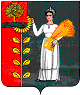 Наименование должностейДолжностной оклад(руб.в месяц)Уборщик служебных помещений2339